A szárnyas sarus Merkúr földi helytartója: találkozás az Ikrekkel Merkúrt, a görög mitológiában Hermésznek hívták. Csillagászati szempontból ez a bolygó áll legközelebb a Naphoz, legnagyobb távolsága tőle 28 fok, azaz állandóan a Nap közelében tartózkodik, hol előtte, hol mögötte jár.A görög mitológiában Hermész Apja Zeusz, aki egy éjjel kisurrant felesége, Héra mellől és meglátogatta barlangjában Maiat, Mükéné egyik hegyén. Hermész titokban született meg, "törvénytelen" gyermekként. A mítosz szerint kezdettől fogva független volt, már egy napos korában fiatalemberré ért. Hírnevét agyafúrtságáról és szóforgató képességéről kapta, amellyel helyet vívott ki magának az istenek között. Apja Zeusz örömét lelte ugyanis Hermész beszédbeli ügyességében és ennek kinevezte őt az istenek hírnökének. Ezért látható ábrázolásaink a kezében hírnök pálca, melyen két kígyó tekergőzik, a fején utikalap és a lábán a híres szárnyas saru. Mint az istenek hírnöke, ő az egyetlen, aki szabadon átjárhat a határokon: így közvetít az isteni és emberi világ között, beleérve az Alvilág birodalmát is. Soha nem alkalmaz erőszakot, hanem beszédkészségét, meggyőzőerejét használja inkább. Szimbolikus értelemben az isteni világ a felettes énünk, a fizikai világ az Egónk, az Alvilág pedig a tudattalanunk birodalma. A mitológiában neki tulajdonítják azt a képességet, hogy a lelkeket visszahozza az Alvilágból. Szimbolikus értelemben tehát képes arra, hogy információkat hozzon-vigyen a psziché különböző szintje között.Hermész/Merkúr a semlegességet képviseli, nem pártfogol, csak közvetít, nem mond ítéletet, csak ismertet. Képes rá, hogy az emberben lakozó jót és rosszat együtt kezelje, üzenete, hogy saját magunknak kell megtalálnunk a két véglet közötti egyensúlyt. Ő talán a legemberibb istenalak.Hermész/Merkúr így lett a leleményesség, az ügyesség istene, szóforgató képességei és határátlépései révén a kereskedők és tolvajok pártfogója, Alvilágbéli utazásai révén a holt lelkek vezetője. Feltalálta a pásztorsípot és a betűvetést. Ő rak tüzet az Olymposzon az isteneknek, és segíti a szónokokat.Ábrázolásain rendszerint hangszer is van, legtöbbször lant – sok Merkúri személyiségű ember vonzódik a tánchoz, zenéhez, de szimbolikus értelemben a zeneszóval képes embereket valamilyen irányba eltéríteni, elcsábítani. Reklámszakmában, médiában nem terem gyümölcs annak a jelentkezőnek, aki nem birtokolja a Merkúrnak köszönhető tulajdonságokat. Merkúr alakját megismerve, nézzük meg, hogy az Ikrek személyiségű emberben hogyan öltenek testet az istenalaknak köszönhető tulajdonságok: Az Ikrek az egyik legkíváncsibb jegy, sok ingerre van szüksége ahhoz, hogy a figyelmét lekösse. Kisgyerekként ő az, aki valahogy „véletlenül” megtalálja a karácsonyi ajándékot, mintegy „épp arra jár” és meghallja a titkokat – amelyeket azután gyorsan tovább is ad-, és egész életében hajlamos arra, hogy „olyan dologba üsse az orrát”, ami egyébként nem tartozik rá. Bármi, ami újdonság, és így hírértékű, azonnal felkelti a figyelmét és a megszerezett információt azonnal tovább is szeretné adni. Mihelyt tovább adta, „világgá kürtölte” már érdektelenné válik számára az ügy. A hírek, a média, az újságírás, a tudományos világ tele van erős Ikrek érdekeltségű emberrel. Ennek a tulajdonságának köszönhetőn lehet jó szóvivő, tolmács, asszisztens, PR szakember, de fodrász, kozmetikus, idegenvezető stb. Mivel az Ikrek szeret beszélni, ezért sokszor remek a nyelvérzéke is – és mivel szereti a változatosságot, ezért a külföldi témák is passzolnak neki. Az analógia lényege: ahol sok embertől sok emberhez tartó információs csomópontban ülhet és „tájékoztathat”. A híresen ügyes nyelvi szófordulatai, megfogalmazó képessége és humora sokszor remek írót, költőt, forgatókönyvírót, publicistát vagy éppen tanárt csinál belőle. A humora rendszerint szintén remek, szívesen farag rímeket és azonnal, spontán tud reagálni a „meccslabdákra”. Mondhatni a spontaneitásban tud igazán sziporkázni. Rákészülni semmire nem nagyon szokott, utolsó pillanatos ember és bízik abban, hogy majd a helyzet szüli a megoldást. Általában gyorsan kitűnik egy közösségben, szórakoztató, beszédes, csevegő személyisége miatt. Nehéz mellette szóhoz jutni, ő ugyanis beszélni szeret – a hallgatásra csak más személyiségjegyekkel kiegészítve alkalmas a személyisége. Ha viszont valamilyen egyéb belső szereplő képes „megfogni”, féken tartani a száját, akkor komolyabb gondolkodó, remek terapeuta válhat belőle – mert emlékezzünk rá, hogy Merkúr az egyetlen, aki az Alvilágba (=a tudattalan) szabad belépéssel rendelkezik és képes felhozni onnan a holt lelkeket (=rég elfeledett információkat). Az Ikrek szeret tanulni. Néha végigtanulja az egész életét, folyton tanfolyamokra jár, meg különböző társaságokba, szakkörökbe. Az érintett témák teljesen színesek lehetnek, néha egészen nagy váltásokra, változatosságokra képes. Fantáziája általában szintén jó, és ez egy jó nyelvi képességgel együtt főleg gyerekeknél sokszor megjelenik úgy, hogy „hozzákölt” a sztorihoz a gyerek, kiszínezi a történteket. Néha egészen meghökkentő történetekkel képes egy erősebb Ikrek érdekeltségű gyerek előállni. Felnőtt korban is hajlamos erre, jó mesélő, ha van időnk kivárni a körítéssel megtoldott történet hosszas kibontakozását. Néha rá kell szólni, hogy térjen már a lényegre. Egy „féken tartó” belső szereplő hiányában viszont, az Ikrek sokat kérdez és sokat beszél – jellemzően „kibeszél” bármit és bárkit, még ha titokról is van szó és „mellébeszél”. Hiszen Merkúr dolga nem a megítélés és ezáltal a megszűrés, hanem a semleges továbbítás, és sokszor maga a beszéd. Ha az Ikrek ezt a tulajdonságát nem képes kontrollálni, akkor könnyen bélyegzik pletykásnak, szószátyárnak vagy hazugnak. Mivel a szóforgatásban rendszerint remek képességeivel tűnik ki, ezért jó és rossz értelemben is képes ebből hasznot húzni. Képes a mondandóját úgy fogalmazni, hogy a másikra hatni tudjon vele, de ha ezt alantas célokra kívánja használni, akkor akár a megtévesztés, félrevezetés, hazugság is megjelenhet az életében. Sokszor nem is feltétlenül azért, mert szándékosan ez a célja, sokszor egyszerűen azért, mert könnyen és gyorsan dönt és mond ki dolgokat, de sajnos nem mindig gondolja át azokat. A „kimondott szónak ereje van” az Ikrek leckéi közé tartozik és a „hallgatni arany” szintén a nagyon nehéz vizsgák közé tartozik. Ha az Ikrek képes a maunát gyakorolni, akkor igencsak fejletten, tudatosan képes a személyiségét kezelni.Az Ikrek személyiségű embernek sokszor sziporkázik, remekül fogalmaz addig, amíg intellektuális kérdésekről van szó, de az érzelmeiről sokkal nehezebben képes nyilatkozni. Ha mond is valamit, sokszor érzelmeitől „semlegesítve” teszi azt, inkább a tudatra próbál hatni, mint a szívre. Az Ikrek a levegő elem képviselője, így a racionalizmus, szkepticizmus és nem az érzelmesség, szentimentalizmus képviselője. Az Ikrek inkább a könnyed témák embere, nem szeret lelkizni.Jelmondataként ezért gyakran hangzik el: „Én gondolkodok”Sokszor a környezetében élőkre hárul a feladat, hogy megtanítsák arra, hogy néha jobb szavak nélkül kommunikálni, hogy egy érintés néha többet mond bármennyi szónál. Mint a Merkúr lábán lévő szárnyas sarú jelzi, az Ikrek ember nagyon nyughatatlan személyiség. Ha látok valakit ücsörögni úgy, hogy közben a lába folyton jár, vagy a szemével folyamatosan pásztázz a környezetet, mindig elmosolyodok, mert látványos felismerhető, hogy erős Ikrek vagy Vízöntő érdekeltségű emberről van szó. A levegős jegyek képviselői ugyanis folyamatosan mozgásban vannak, olyanok, mint a szél, ami folyton fúj. Lehet, hogy épp csak fuvallat, de lehet, hogy éppen viharzik – a lényeg, hogy mozgásban van. Az Ikrek folyton megy valahová. Ha fizikailag épp nem teheti meg, akkor gondolatban vagy a szemével mászkál. Egy Ikrek érdekeltségű gyerek születése esetén jó, ha a szülők azonnal felkészülnek rá, hogy nem sokat fognak békésen ücsörögni a gyerek mellett. Ez a gyerek gyorsan mászni, járni fog, folyton menni akar valahová – még akkor is, amikor még nem is megy neki annyira. Így az Ikrek gyerek hajlamos a balesetekre: esni, bukni, zúzni, törni kezét-lábát. Ráadásul, ha elindul, akkor gyorsan szereti csinálni: fut, rohan, átesik, kiszalad, pillanatok alatt eltűnik, már ott sincs stb. Cikázik, mint Merkúr a szárnyas saruival. Beszédessége és kíváncsisága együtt pedig szellemileg is elég programot ad a szülőknek. A „Miért?” kérdést az ő szövege a színdarabban:-).Összességében egyszerű szabályokkal őt nehéz fegyelmezni, le kell kötni a figyelmét olyan játékkal, olyan tennivalóval, ami ezt a mozgékonyságot képes felszívni. Az Ikrek sokszor az életben tágabb értelemben is szárnyas saruval közlekedik. Rengeteg ismerőse van, és főleg sokféle! Az egyik üzletember, a másik rocker, a harmadik irodista, a negyedik sportoló, az ötödik pincér. Bármilyen típusú, helyzetű, kultúrájú ember érdekli. Mindkét nemmel „megtalálja a hangot” (gondoljunk a Merkúr kezében lévő lantra), de ő áll legközelebb a homoszexualitás elfogadásához is –gondoljunk csak a „hermafrodita” kifejezésre, amit az egyszerre kétnemű élőlényekre használunk. Merkúr ebben is semleges. Alkalmazkodó és rendszerint toleráns.A közösségi oldalak világa az Ikrek számára maga a Paradicsom! Százszámra vannak ismerősei. Általában is az Internet, a mobilkommunikáció abszolút az ő világa. Csetel, telefonál, email-ezik, játszik – és elsőként vesz okostelefont, meg mindenféle „varázskütyüket” magának. És ha lehet gyorsan „tovább is adja” (az a jó kereskedelmi érzeke..) és már rá is ugrik az új modellre. Valamiben egyébként is mindig bizniszel. Ha bárhová kapcsolatra van szükségünk, kontaktot keresünk az Ikreket vagy a Vízöntőt kérdezzük. Ha valakinek, hát neki lesz ott „véletlenül” egy kapcsolata (vagy egy kapcsolatának a kapcsolata), és sokkal gyorsabban tud informális csatornán eljutni valahová, mint amire hivatalos úton bárki képes. Számosságát és milyenségét tekintve sokféle emberrel természetesen nem lehet túlságosan mély kapcsolatot létrehozni, ezért az Ikrekre inkább a felszínes kötődések jellemzők. A túlzott kapcsolódás több oldalról sem szívének való, először is a kötődés akadályozza a szabad mozgásban, mint megszokott dolog idővel elveszti az érdekességet az Ikrek számára, és a túl mély kötődések érzelmi szálakat alakítanak ki, amely szintén nem az Ikrek világa.Ahhoz, hogy egy levegős személyiség képes legyen tartósan kapcsolódni, nagy szabadságra van szükséges a kapcsolatban, részéről pedig ajánlatos nem visszaélni a bizalommal. Azt szoktam mondani, hogy az Ikrek és a Vízöntő akkor jár haza, ha mindig nyitva az ajtó. Viszont, ha az Ikrek a szabadságigényét nem tudja kontrollálni, könnyen gyökértelen és „hazátlan” helyzetbe kerülhet. Ha pedig a kapcsolatban nem képes a szabadság és újdonságigényét kordában tartani, akkor előfordul, hogy olyan, mint a pillangó és ide száll, oda száll. A pillangó egyébként az Ikrek szimbólumok közé tartozik színe, könnyedsége, és szárnyai miatt. A kitartás, a hűség jó pár Ikrek számára a tanulandó feladat. Nem mindig veszi olyan komolyan a dolgokat, ahogy a partnere. És utálja az elvárásokat, mert azok számára könnyen válnak egy karám bebörtönző kereteivé, míg a biztos menedéket néha nehezen látja meg bennük.Mindenféle közlekedési eszköz passzol az Ikrekhez, neki jó a tömegközlekedés is, de szeret gyalogolni is, ha pedig saját autója van, akkor inkább a funkció, mint a márka az elsődleges. Úgysem fogja állandóan puccolni, meg takarítgatni.. Az Ikrek jó abban, hogy szinte bármilyen témáról vannak információi, de egyikről se igazán mélyek. Dekoncentráltság, szertelenség zavarja a tanulásban, olvasásban, néha ez már egész komoly problémát jelent neki. A feledékenységre erősen hajlamos karakter, mint a hallottak, mint az elvégzendők terén. Azt szoktam tanácsolni, hogy notesz, jegyzet, lista mindig legyen neki kéznél az levégzendőkről. Ha pedig nekünk fontos, hogy emlékezzen valamire, akkor lehetőleg írjuk le és ne csak mondjuk neki. Tanácsként mindig elmondom az Ikrek érdekeltségűeknek, hogy ha fontos vagy veszélyes dolgot csinál, akkor tudatosan koncentráljon arra az időre, amíg figyelnie kell. Ilyenkor mindig legyen alapos (azt a kisbetűset ott nem is láttam…), és inkább aludjon rá egyet vagy kérje ki egy „akadékoskodóbb” ismerőse tanácsát, ha valami fontos döntést kell hoznia. Az Ikrek ugyanis hajlamos átlépni a lehetséges problémákon, egyszerűen nem látja meg a részleteket és így a lehetséges nehézségeket.Egy Ikreknél teljesen „normális”, hogy valamit elfelejt magával vinni, vagy elintézni, vagy mindenütt otthagy valamit. Itt egy zokni, ott a jegyzet.. a táborban meg a törölköző maradt ott.. Sokszor az otthona is ilyen: rendszertelen és rendetlen. Pontosabban ő látja a rendet, csak valahogy épp mégse találja meg azt, amit éppen keres…  Nem árt, ha egy Ikrek gyereket már az elején minimális rendezettségre megtanítunk, még ha nagyon nehéz is rávenni.A koncentrálóképességet fejlesztheti még azzal, ha megtanul a jelenben élni, tehát arra figyelni amit éppen csinál. Az Ikrek ugyanis sokszor inkább a jövőbe kalandozik. Ez egyben a baleseti hajlamán is segíthet, így nem szalad át a zebrán meggondolatlanul, és nem cseveg telefonon vezetés közben, vagy nem jár máshol gondolatban, amikor fontos döntést kell hoznia. A napirendje is szertelen és rendszertelen, folyton rohan – sokszor nincs bioritmusa. Igazi nespresso figura: útközben eszik, iszik, beugrik a gyorsétterembe stb. Táska nem nagyon van nála, nőknél is csak a kisebb méretű a jellemző. A stílusa is ilyen: könnyed, sportos, légies - inkább a vidám, színes, bohókás, de nem túl harsány színekben érzi jól magát. A könnyedség mellett a praktikusság, szabad mozgás a fő igények között szerepel.Időszervezése néha csapnivaló – túl sokat akar, túl sok helyen. Idővel nem árt, ha fejlődik az időszervezés terén, sok időt és bosszankodást spórol meg magának – és környezetének is. Bár az Ikrekkel könnyen lehet „koccanni”, de néha sokat kell rá várni… mert épp valahonnan rohan. Mivel állandóan „pörög”, ezért az idegrendszere igen érzékeny. Nehezen kapcsol ki mind szellemileg, mind fizikailag. Ha pihenni megy, akkor is viszi magával a technikai apparátusát, és nagyon kitartó legyen az, aki egy időre el szándékozik választani tőlük. Ha viszont az idegrendszerére nem figyel, akkor hajlamos az alvás – és idegi problémákra, a pszichés túlterhelésre. Nem árt, ha néha elvisszük „földelni”, azaz vigyük föld és természetközelbe, ahol a föld elemmel való érintkezésben levezetheti a túl sok belső feszültségét. A sport az Ikreknek nem csak remek szórakozási eszköz, hanem akár terápiaként is fontos lehet. A sok nyughatatlanságot okozó levegő energiát remekül át tudja csatornázni futásba, táncba, kerékpározásba, görkorcsolyázásba, rollerezésbe. Minden olyan sport jó neki, ahol könnyedségre, ugrálásra, futásra, gyorsaságra van szükség. Az erősportokat, a küzdősportokat, a nagy koncentrációt igényelő inkább kerüljük – ez utóbbi talán a koncentrációs képességeinek javítását szolgálja, de nagy sikereket nem ebben fog elérni. Ha Ikrek érdekeltségű gyermekünk van, akkor mindenképpen gondoskodjunk róla, hogy legyen heti legalább 2-3 sportprogram a naptárában. Ha már a sikereknél tartunk, az Ikrek nem ambiciózus jegy abban az értelemben, hogy elunja magát, ha egy hely túl sokáig és túl szívósan kell dolgoznia az eredményekért – mert sem a megszokott tevékenységek, környezet, társaság, sem az egy területen végzett túl mély/kitartó munka nem okoz neki örömöt, és az előléptetés sem az elsődleges motivációja. Inkább váltogatja a munkaterületeket is, neki az újdonság és a sokszínűség fontosabb, mint a társadalmi státusz. Levegős jegy révén a fizikai munka nem az ő terepe, ahogyan a komoly „harcokat” igénylő területek sem megfelelőek neki. Az Ikrek jellemzően vidám ember, nem szereti a komor, komoly, nehézkes témákat. Sokáig friss marad szellemileg és fizikailag is. Ezeknek köszönhetően sokszor idős korban is fiatalos a kinézete, néha gyermeki, sokszor vékony és hosszú végtagokkal. Jellemzőek lehetnek a vékony, finom kezei. A kezek egyébként a Merkúrhoz tartoznak, ezért az Ikrek általában jó kézügyességgel van megáldva. Az Ikrek rendszerint optimista, nem fél a változásoktól, mert szereti az újat. Viszont nehezen marad meg a régiben…. Nem is vigyáz a dolgaira, az értékőrzés nem túl nagy érték számára. Képzeljük el egy párkapcsolatban pl. a Bikát és az Ikreket együtt..:-) Akinek nincs ötlete a konfliktusokra az eddig olvasottak alapján, annak segítek:-) Vagy egy munkakapcsolatot..Az Ikrek többet szeret beszélni, mint ténylegesen tenni – ezért ennek megfelelő munkát kell neki adni. Adminisztrációt, pontosságot, kitartó figyelmet igénylő munkát, pénzügyi témákat jobb ha nem rá, hanem egy föld eleműre bízunk (Bika, Szűz, Bak). A „sok beszédnek sok az alja” előny és hátrány is lehet, attól függ, hogy mire akarjuk használni ezt a sajátosságot.Mivel gazdagít másokat az Ikrek? Nyitottságot, széles érdeklődést, könnyedséget, kapcsolódást, ítéletmentességet, optimizmust, frissességet, mozgékonyságot, alkalmazkodóképességet, humort, szórakoztatást hoz az életbeÉs mit kell egy Ikreknek más jegyek képviselőitől megtanulnia?A föld jegyektől: a szívósságot, a kitartást, a koncentrációt, a pontosságot, a végig csinálom felfogástA tűz jegyektől: a harciasságot, a küzdeni akarást, a valami iránti elköteleződéstA víz jegyektől: az érzelmek fontosságát, a mélyen köttetett kapcsolatokból fakadó gazdagság értékelését, a gondoskodást és táplálást. A víz elem első képviselőjével a következő részben ismerkedünk meg: a Rák jegyébe június végén lép be a Nap. Az Ikrek az első levegő elemmel rendelkező jegy a zodiákusban, annak is a változó minőségét képviseli.Az isteni palettából pedig a Ő Merkúr/Hermész egyik földi követe. Merkúr/Hermész alakját szinte mindenki ismeri (mesékben, filmekben gyakran szerepel), még akkor is, ha nem tudja, hogy az ide-oda cikázó szárnyas sarus figura ennek az istenalaknak a szimbóluma.Ahhoz, hogy megismerjük az Ikrek személyiség jegyeit és motivációit az emberi világban, nézzük meg, hogy kit is képvisel ő köztünk járva, azaz ki is Merkúr/Hermész az égi Pantheonban?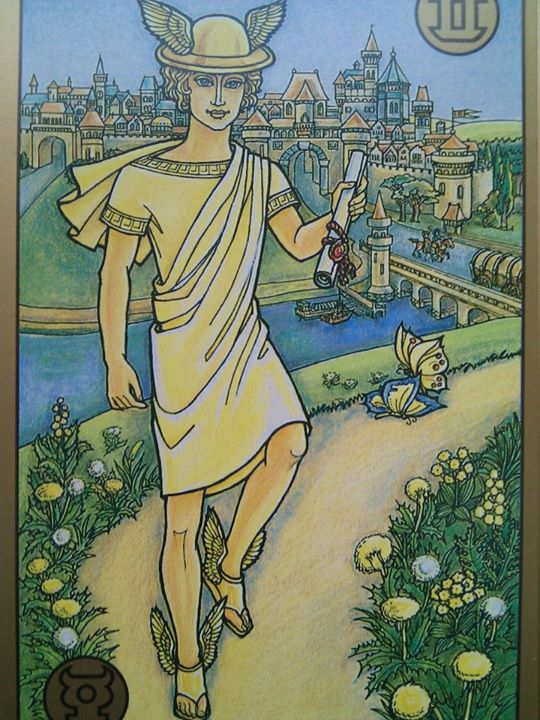 